Тема урока «Воздух – щит Земли. Охрана воздуха»Цель урока: Расширить знания о воздухе, рассказать о роли и значении воздуха в природе и жизни человека, дать основы экологической культуры.Развивать экологические знания, устную и письменную речи, расширить кругозорВоспитывать любовь к природе  Ожидаемый результат:Умение высказывать свое мнениеУмение читать и пересказыватьУмение связать новую тему с жизньюУмение выразить свои мысли в письменной формеОценка: Ответы на вопросыАссоциацииТаблица ЗХУТест Творческая работаХод урока:ПобуждениеА) приветствие гостейБ) психологический настрой учащихся- С каким настроением Вы пришли сегодня на урок? Почему?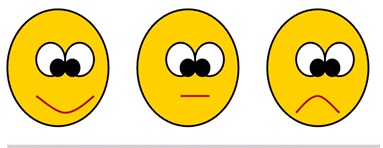 В) работа в группах:Стол № 1Прогноз погоды, характеристика месяца, приметыСтол № 2Информация об изменениях в неживой природеСтол № 3Информация об изменениях в жизни птиц и животныхСтол № 4Информация об изменениях в жизни людей(презентация)Г) проверка домашнего заданияТест на тему «Вода»Ассоциация- Какие ассоциации у Вас возникают со словом «Воздух»?Заполнение таблицы ЗХУ.Задание: заполните две графыОсмыслениеПрочитать текст в учебнике на стр 43-44 и заполнить третью графу таблицы ЗХУ.- Что нового узнали?РефлексияСтол № 1Написать эссе «Обращение к людям всей планеты»Стол № 2Нарисовать плакат об охране воздухаСтол № 3Составить пятистишие Стол № 4Написать письмо другу(презентация)Итог урока- Изменилось ли Ваше настроение? Почему?Выставление отметок по оценочному листу. Домашнее заданиеСтр. 43-44 читать\пересказывать ЗнаюХочу узнатьУзнал